HUMOUR !!!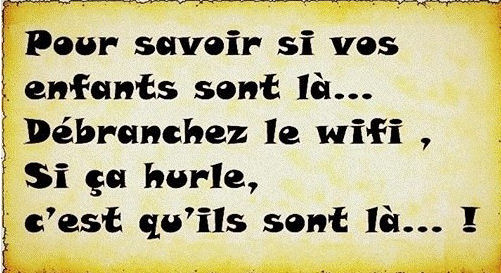 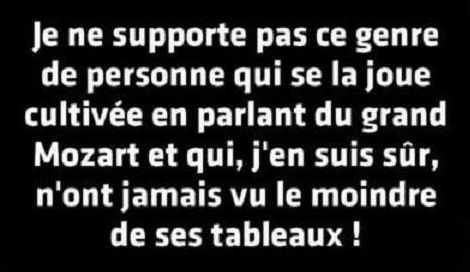 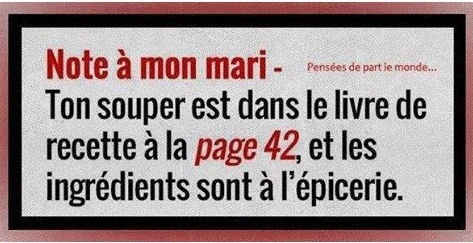 